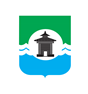 Российская ФедерацияИркутская областьМуниципальное образование «Братский район»Контрольно-счетный орган     ул. Комсомольская, д. 28 «а», г. Братск, Иркутская область, тел./факс 8(3953) 411126  ЗАКЛЮЧЕНИЕ № 39по результатам внешней проверки годового отчета об исполнении бюджета Зябинского сельского поселения за 2022 год г. Братск 					           		                                « 4 » мая  2023 года  Настоящее заключение подготовлено Контрольно-счетным органом муниципального образования «Братский район» (далее – КСО Братского района) по результатам внешней проверки годового отчета об исполнении бюджета Зябинского сельского поселения за 2022 год, проведенной на основании Соглашения от 29.01.2021 №22 «О передаче полномочий по осуществлению внешнего муниципального финансового контроля».	Внешняя проверка проведена в рамках полномочий КСО Братского района, установленных:- Федеральным законом от 07.02.2011 №6-ФЗ «Об   общих   принципах организации и деятельности контрольно-счетных органов субъектов Российской Федерации                           и муниципальных образований»;- Положением о контрольно-счетном органе муниципального образования «Братский район», утвержденным Решением Думы Братского района от 24.11.2021 №240;- положениями ст.ст. 157, 264.4 Бюджетного кодекса Российской Федерации (далее – БК РФ).	Основание для проведения проверки: п. 2.7 Плана деятельности КСО Братского района на 2022 год.Цель внешней проверки: подтверждение полноты и достоверности сведений, представленных в годовой бюджетной отчетности за отчетный 2022 год, соответствие порядка ведения бюджетного учета законодательству Российской Федерации.Объект внешней проверки: Администрация Зябинского сельского поселения, как орган, уполномоченный на обеспечение исполнения бюджета Зябинского сельского поселения и составления отчета об исполнении бюджета Зябинского сельского поселения.Предмет внешней проверки: годовая бюджетная отчетность Зябинского сельского поселения за 2022 год.Вопросы внешней проверки: анализ годовой бюджетной отчетности на соответствие требованиям нормативных правовых актов в части ее состава, содержания и срока представления для проведения внешней проверки; анализ достоверности показателей бюджетной отчетности, оценка взаимосвязанных показателей консолидируемым позициям форм бюджетной отчетности; оценка достоверного представления о финансовом положении сельского поселения на основании данных бухгалтерской отчетности.Годовой отчет об исполнении бюджета Зябинского сельского поселения за 2022 год представлен для подготовки заключения на него в КСО Братского района 21.04.2023 (вх. №74), в нарушение п. 3 ст. 264.4 БК РФ.В качестве исходных данных для проведения внешней проверки и анализа исполнения бюджета Зябинского муниципального образования за отчетный период использованы:	- решение Думы Зябинского сельского поселения от 28.12.2021 №114 «О бюджете Зябинского сельского поселения на 2022 год и на плановый период 2023 и 2024 годов» (далее - Решение Думы от 28.12.2021 №114);- решение Думы Зябинского сельского поселения от 21.02.2022 №118 «О внесении изменений в решение Думы Зябинского сельского поселения 28.12.2021 №114 «О бюджете Зябинского сельского поселения на 2022 год и на плановый период 2023 и 2024 годов» (далее - Решение Думы от 21.02.2022 №118);- решение Думы Зябинского сельского поселения от 30.06.2022 №126 «О внесении изменений в решение Думы Зябинского сельского поселения 28.12.2021 №114 «О бюджете Зябинского сельского поселения на 2022 год и на плановый период 2023 и 2024 годов» (далее - Решение Думы от 30.06.2022 №126);- решение Думы Зябинского сельского поселения от 29.08.2022 №127 «О внесении изменений в решение Думы Зябинского сельского поселения 28.12.2021 №114 «О бюджете Зябинского сельского поселения на 2022 год и на плановый период 2023 и 2024 годов» (далее - Решение Думы от 29.08.2022 №127);- решение Думы Зябинского сельского поселения от 28.09.2022 №128 «О внесении изменений в решение Думы Зябинского сельского поселения 28.12.2021 №114 «О бюджете Зябинского сельского поселения на 2022 год и на плановый период 2023 и 2024 годов» (далее - Решение Думы от 28.09.2022 №128);- решение Думы Зябинского сельского поселения от 30.12.2022 №138 «О внесении изменений в решение Думы Зябинского сельского поселения 28.12.2021 №114 «О бюджете Зябинского сельского поселения на 2022 год и на плановый период 2023 и 2024 годов» (далее - Решение Думы от 30.12.2022 №138);- проект решения Думы Зябинского сельского поселения «Об исполнении бюджета Зябинского сельского поселения за 2022 год» (далее – Проект Решения Думы) с указанием общего объема доходов, расходов и дефицита (профицита) бюджета, с пояснительной запиской и приложениями:• Приложение №1 «Доходы бюджета Зябинского сельского поселения по кодам классификации доходов бюджетов за 2022 год»;• Приложение №2 «Расходы бюджета Зябинского сельского поселения по ведомственной структуре расходов бюджета за 2022 год»;• Приложение №3 «Расходы бюджета Зябинского сельского поселения по разделам и подразделам классификации расходов бюджетов за 2022 год»;• Приложение №4 «Источники финансирования дефицита бюджета Зябинского сельского поселения по кодам классификации источников финансирования дефицитов бюджетов за 2022 год».- бюджетная отчетность, согласно п. 3 ст. 264.1 БК РФ:• отчет об исполнении бюджета;• баланс исполнения бюджета;• отчет о финансовых результатах деятельности;• отчет о движении денежных средств;• пояснительная записка;- формы бюджетной отчетности, утвержденные Приказом Минфина России от 28.12.2010 №191н «Об утверждении Инструкции о порядке составления и представления годовой, квартальной и месячной отчетности об исполнении бюджетов бюджетной системы Российской Федерации» (далее – Инструкция №191н).Изменение плановых показателей бюджетаРешением Думы от 28.12.2021 №114 утверждены основные характеристики бюджета Зябинского сельского поселения на 2022 год:- прогнозируемый общий объем доходов в сумме 11 088,8 тыс. руб., в том числе налоговые и неналоговые доходы в сумме 3 231,1 тыс. руб., безвозмездные поступления в сумме 7 857,7 тыс. руб., из них объем межбюджетных трансфертов, получаемых из областного бюджета – 370,8 тыс. руб., из бюджета Братского района – 7 486,9 тыс. руб.; - общий объем расходов в сумме 11 208,8 тыс. руб.; - размер дефицита в сумме 120,0 тыс. руб., или 3,7% утвержденного общего годового объема доходов бюджета поселения без учета утвержденного объема безвозмездных поступлений.Решениями Думы Зябинского сельского поселения от 21.02.2022 №118, 
от 30.06.2022 №126, 29.08.2022 №127, 28.09.2022 №128 внесены изменения в части уточнения показателей основных характеристик бюджета Зябинского сельского поселения на 2022 год.Окончательно плановые показатели бюджета Зябинского сельского поселения            на 2022 год утверждены Решением Думы от 30.12.2022 №138:- прогнозируемый общий объем доходов в сумме 14 689,1 тыс. руб., в том числе: налоговые и неналоговые доходы в сумме 3 155,8 тыс. руб.; безвозмездные поступления в сумме 11 533,3 тыс. руб., из них объем межбюджетных трансфертов, получаемых из областного бюджета – 580,8 тыс. руб., из бюджета Братского района – 10 952,5 тыс. руб.; - общий объем расходов в сумме 15 809,2 тыс. руб.; - размер дефицита бюджета в сумме 1 120,1 тыс. руб., или 35,5% утвержденного общего годового объема доходов бюджета поселения без учета утвержденного объема безвозмездных поступлений.С учетом снижения остатков средств на счетах по учету средств бюджета поселения размер дефицита бюджета составил 115,0 тыс. руб., или 3,6% утвержденного общего годового объема доходов бюджета поселения без учета утвержденного объема безвозмездных поступлений, что соответствует ограничениям, установленным п. 3 ст. 92.1 БК РФ.Динамика изменения плановых показателей основных характеристик бюджета, согласно принятым в истекшем году решениям Думы Зябинского сельского поселения, по внесению изменений в Решение Думы от 28.12.2021 №114 приведена в таблице: 									                                 тыс. руб.  Установлено, плановые бюджетные назначения по доходам бюджета в течение 2022 года увеличены на 3 600,3 тыс. руб. или на 32,5%.Увеличение плановых показателей по доходам осуществлено по группе «Безвозмездные поступления» – на 3 6754,6 тыс. руб., или на 46,8%, по группе «Налоговые и неналоговые доходы» уменьшение на 75,3 тыс. руб., или на 2,3%. Плановые расходы бюджета в 2022 году были увеличены на 4 600,4 тыс. руб. (41,0%). Исполнение бюджета по доходамДля объективной оценки показателей исполнения бюджета Зябинского сельского поселения за 2022 год данные годового отчета сопоставлялись с показателями утвержденного плана (принятого до начала финансового года), уточненных плановых показателей и показателей сводной бюджетной росписи, а так же показателей исполнения бюджета сельского поселения за отчетный период.Доходы бюджета поселения формируются за счет налоговых, неналоговых доходов и безвозмездных поступлений из бюджетов других уровней бюджетной системы Российской Федерации.Группы доходов бюджета и их исполнение за 2022 год в сравнении с исполнением за 2021 год приведены в таблице:                                          тыс. руб.Доходная часть бюджета Зябинского сельского поселения за 2022 год исполнена в объёме 14 855,8 тыс. руб. Таким образом, план по доходам выполнен на 101,1% от уточненных прогнозируемых показателей. В сравнении с исполнением за 2021 год доходная часть бюджета поселения меньше на 202,6 тыс. руб. или на 1,3%.Доля собственных доходов в общей сумме поступивших доходов составляет 22,4%. План по налоговым и неналоговым доходам выполнен на 105,5%: при уточненном плане 3 155,8 тыс. руб., поступило – 3 329,8 тыс. руб.В первоначальной редакции Решения Думы от 28.12.2021 №114 объем налоговых и неналоговых доходов прогнозировался на уровне 3 231,1 тыс. руб. Фактическое исполнение больше первоначальных плановых показателей на 98,7 тыс. руб. Основными собственными доходными источниками за 2022 год являются налог на доходы физических лиц, налог на товары (работы и услуги), налоги на имущество:удельный вес налога на доходы физических лиц (далее – НДФЛ) в собственных доходах составляет 49,1%. При уточненном плане 1 546,6 тыс. руб., поступило 
1 635,8 тыс. руб., исполнение 105,8%, увеличение составило 89,2 тыс. руб. от прогнозируемых показателей. В сравнении с 2021 годом объем поступлений по НДФЛ уменьшился на 173,7 тыс. руб. (9,6%);удельный вес налога на товары (работы и услуги) в собственных доходах составляет 18,9%. При уточненном плане 585,4 тыс. руб., поступило 628,6 тыс. руб., исполнение 107,4%, увеличение от плановых назначений составило 43,2 тыс. руб. Увеличение к 2021 году – на 250,7 тыс. руб. (66,3%);доходов от уплаты единого сельскохозяйственного налога за 2022 год поступило 10,6 тыс. руб. План выполнен на 100%. Увеличение к 2021 году на 9,7 тыс. руб. (1 077,8%).удельный вес налога на имущество в собственных доходах составляет 24,4% при плане (Решение Думы от 30.12.22 №138) 801,9 тыс. руб., получено 813,5 тыс. руб., исполнение 101,4%, увеличение составило 11,6 тыс. руб. По сравнению с прошлым отчетным периодом уменьшение на 153,8 тыс. руб.:налог на имущество физических лиц при плане 46,7 тыс. руб., объем поступлений 47,5 тыс. руб., исполнение – 101,7%.;земельный налог при плане 755,2 тыс. руб., получено 766,0 тыс. руб., исполнение – 101,4%;доходы от уплаты государственной пошлины в структуре собственных доходов составляют 0,1%, при плане 2,2 тыс. руб., поступление 2,2 тыс. руб., план выполнен – 100,0%. В сравнении с 2021 годом поступления от уплаты государственной пошлины уменьшились на 15,9 тыс. руб.;удельный вес неналоговых доходов в собственных доходах составляет 7,2%, при плане 209,1 тыс. руб., поступило 209,1 тыс. руб., план выполнен на 100,0%.Из поступивших за 2022 год доходов в бюджет муниципального образования безвозмездные поступления составили 77,6%. План по состоянию на 01.01.2023 по безвозмездным поступлениям выполнен на 99,94%: при уточненном плане 11 533,3 тыс. руб. в бюджет поступило 11 526,0 тыс. руб., в том числе из областного бюджета – 573,5 тыс. руб., из бюджета Братского района – 10 952,5 тыс. руб. Уменьшение по сравнению с 2021 годом составило 328,6 тыс. руб. или 2,8%.В первоначальной редакции Решения Думы от 28.12.2021 №114 объем безвозмездных поступлений прогнозировался на уровне 7 857,7 тыс. руб. Фактическое исполнение безвозмездных поступлений выше первоначальных плановых показателей на 
3 767,0 тыс. руб. Исполнение в разрезе безвозмездных поступлений в 2022 году отражено
в таблице:                         тыс. руб.Исполнение бюджета по расходамВ 2022 году расходы Зябинского сельского поселения составили 
15 255,9 тыс. руб. или 96,5% к законодательно утвержденным бюджетным назначениям. Неисполненные бюджетные назначения составили 478,0 тыс. руб. или 3,5% от запланированного объема.Данные об исполнении консолидированного бюджета за 2022 год в разрезе разделов бюджетной классификации отражены в таблице:                                        тыс. руб.          	Из приведенных данных следует, что основным направлением расходов бюджета поселения в структуре финансирования за 2022 год явились общегосударственные вопросы – 44,2%. По сравнению с 2021 годом (49,7%) наблюдается уменьшение удельного веса расходов по данному разделу. Также расходы были направлены на: жилищно-коммунальное хозяйство – 27,5% (в 2021 году – 23,6%); культуру, кинематографию – 15,7% (в 2021 году – 15,8%); национальную безопасность и правоохранительную деятельность – 6,2% (в 2021 году – 7,1%); национальную экономику – 5,1% (в 2021 году – 1,5%); национальную оборону – 1,2% (в 2021 году – 1,1%); физическую культуру и спорт – 0,1% (в 2021 году – 1,2%).В полном объеме на 100% от утвержденных бюджетных ассигнований исполнены расходы по подразделам:0102 «Функционирование высшего должностного лица субъекта РФ и муниципального образования» – 773,5 тыс. руб.;0106 «Обеспечение деятельности финансовых, налоговых и таможенных органов и органов финансового (финансово-бюджетного) надзора» – 245,5 тыс. руб.;0107 «Обеспечение проведения выборов и референдумов» – 315,8 тыс. руб.0113 «Другие общегосударственные вопросы» – 2,2 тыс. руб.;0203 «Мобилизационная и вневойсковая подготовка» – 180,1 тыс. руб.;0501 «Жилищное хозяйство» – 114,3 тыс. руб.;0502 «Коммунальное хозяйство» – 2 307,9 тыс. руб.;1105 «Другие вопросы с области физической культуры и спорта» – 9,5 тыс. руб.Исполнение бюджетных ассигнований на 99,9% за отчетный финансовый год установлено по следующим подразделам:0104 «Функционирование Правительства РФ, высших исполнительных органов государственной власти субъектов РФ, местных администраций» – 5 410,9 тыс. руб. – остаток бюджетных назначений 1,0 тыс. руб.;0503 «Благоустройство» – 1 777,8 тыс. руб. – остаток бюджетных назначений 
0,1 тыс. руб.По подразделу 0310 «Защита населения и территории от чрезвычайных ситуаций природного и техногенного характера, пожарная безопасность» 944,1 тыс. руб. – остаток бюджетных назначений 7,6 тыс. руб.;По подразделу 0801 «Культура» исполнение 96,05% – 2 395,7 тыс. руб. – остаток бюджетных назначений 98,4 тыс. руб. Низкий процент освоения средств за отчетный финансовый год отмечен по подразделу 0409 «Дорожное хозяйство» – 63,8% (778,6 тыс. руб.) от плановых назначений.Пунктом 1 статьи 81. БК РФ установлено, что в расходной части бюджетов всех уровней бюджетной системы Российской Федерации предусматривается создание резервных фондов местных администраций. По разделу 0111 «Резервные фонды», расходы в 2022 году утверждены в первоначальном и уточненном бюджете в размере 4,0 тыс. руб., что не превышает норматива, установленного бюджетным законодательством (предельный размер 3%). В отчетном периоде средства резервного фонда из-за отсутствия чрезвычайных (аварийных) ситуаций, не привлекались.Информация расходной части по видам расходов (КВР) в муниципальном образовании представлена в таблице:тыс. руб.Установлено, что в общей структуре расходов наибольший удельный вес составляют расходы:на выплаты персоналу в целях обеспечения выполнения функций – 49,6%;закупка товаров, работ и услуг для обеспечения государственных (муниципальных) нужд – 42,8%.Наименьший: иные бюджетные ассигнования – 5,2%; межбюджетные трансферты – 2,5%. По сравнению с 2021 годом, в целом расходы муниципального образования за 2022 год увеличились на 5,5% (789,8 тыс. руб.).Исполнение программной части бюджетаВ соответствии с требованиями бюджетного законодательства расходная часть бюджета Зябинского сельского поселения на 2022 год сформирована посредством реализации программного подхода к управлению бюджетными расходами на основе              7 (семи)  муниципальных программ, которые профинансированы на 14 723,4 тыс. руб. и составили 96,41% от ассигнований, предусмотренных на их реализацию. Фактическая доля расходов бюджета по муниципальным программам составляет 96,5%. Непрограммная составляющая бюджета исполнена в сумме 532,5 тыс. руб. или на 99,3% от плановых назначений. Доля непрограммных расходов сельского поселения составляет 3,5% от общего объема расходов бюджета. В разрезе программных и непрограммных расходов финансовые ресурсы бюджета распределились следующим образом:   тыс. руб.Из вышеприведенной таблицы видно, что исполнение по всем муниципальным программам поселения сложилось в диапазоне от 63,83% до 100,00%.Расходы, запланированные в местном бюджете на муниципальные программы: «Жилищное хозяйство», «Развитие физической культуры и спорта» были исполнены 
на 100%.Наибольший процент освоения средств приходится на следующие программы: «Муниципальные финансы муниципального образования» – 99,97%, «Развитие объектов коммунальной инфраструктуры» – 99,99%, «Пожарная безопасность, предупреждение и ликвидация чрезвычайных ситуаций в сельских поселениях» – 99,20%.Расходы, запланированные в местном бюджете на муниципальную программу «Культура», были исполнены на 96,05%.Наименьший уровень кассового исполнения сложился по программе «Развитие дорожного хозяйства в муниципальном образовании» – 63,83%.Остаток неиспользованных бюджетных ассигнований в общей сумме
по муниципальным программам составил 549,3 тыс. руб.Наибольший удельный вес в общей сумме фактических расходов за 2022 год установлен по программам «Муниципальные финансы муниципального образования» – 41,9% (6 395,5 тыс. руб.), «Развитие объектов коммунальной инфраструктуры» – 26,8% (4 085,7 тыс. руб.), «Культура» – 15,7% (2 395,7 тыс. руб.). Наименьший удельный вес сложился по программам: «Пожарная безопасность, предупреждение и ликвидация чрезвычайных ситуаций в сельских поселениях» – 6,2% 
(944,1 тыс. руб.), «Развитие дорожного хозяйства в муниципальном образовании» – 5,1% (778,6 тыс. руб.), «Жилищное хозяйство» – 0,7% (114,3 тыс. руб.), «Развитие физической культуры и спорта» – 0,1% (9,5 тыс. руб.). Анализируя исполнение муниципальных программ, можно сделать вывод, что в 2022 году, по сравнению с предыдущим периодом (93,5%) наблюдается положительная динамика результатов исполнения бюджета по программам (96,4%).КСО Братского района рекомендует обратить внимание на то, что низкий процент исполнения (не исполнения) муниципальных программ несет риски срыва реализации программных мероприятий (не достижение предусмотренных целей) и ведет к не освоению предусмотренных на их реализацию бюджетных средств.Непрограммные расходыСогласно пояснительной записке к Проекту об исполнении бюджета на реализацию непрограммных расходов в 2022 году направлено 532,5 тыс. руб. или 99,3% от уточненного плана. В составе непрограммных расходов были предусмотрены следующие бюджетные ассигнования:Проведение выборов главы муниципального образования, в представительные органы муниципального образования – 315,8 тыс. руб.;Функционирование контрольно-счетного органа муниципального образования в размере 34,4 тыс. руб.;Осуществление первичного воинского учета на территориях, где отсутствуют военные комиссариаты в сумме 180,1 тыс. руб.Осуществление областного государственного полномочия по определению перечня должностных лиц органов местного самоуправления, уполномоченных составлять протоколы об административных правонарушениях в размере 0,7 тыс. руб.Другие общегосударственные вопросы (членские взносы в ассоциацию муниципальных образований) – 1,5 тыс. руб.Результат исполнения бюджетаРешением Думы от 30.12.22 №138, установлен предельный размер дефицита в сумме 1 120,1 тыс. руб. Погашение дефицита бюджета планировалось производить за счет следующих источников:кредиты кредитных организаций в размере 115,0 тыс. руб.; изменение остатков средств на счетах по учету средств бюджета в размере          1 005,1 тыс. руб.В результате при исполнении местного бюджета за 2022 год по состоянию на 01.01.2023 сложился профицит в размере 400,1 тыс. руб.Состояние муниципального долгаФактически в 2022 году Зябинского муниципальным образованием муниципальные заимствования не осуществлялись, муниципальные гарантии не выдавались, получение кредитов от других бюджетов бюджетной системы Российской Федерации не осуществлялись.Проверка соответствия годовой бюджетной отчетностиПри составлении отчетности необходимо руководствоваться не только БК РФ, но и Инструкцией №191н.В соответствии с п. 4 Инструкции №191н отчетность представлена на бумажных носителях в сброшюрованном и пронумерованном виде с оглавлением и сопроводительным письмом. В нарушение п. 6 Инструкции №191н бюджетная отчетность не подписана главным бухгалтером или иными должностными лицами, на которые возложена обязанность по ведению бюджетного учета и (или) составлению бюджетной отчетности.Согласно п. 9 Инструкции №191н отчетность составлена нарастающим итогом с начала года, числовые показатели отражены в рублях с точностью до второго десятичного знака после запятой. При проверке соответствия и оформления представленных форм требованиям Инструкции №191н выявлено следующее.В нарушение п. 11.1 в состав бюджетной отчетности не включены следующие формы:  Отчет о бюджетных обязательствах (форма по ОКУД 0503128);Пояснительная записка (форма по ОКУД 0503160)Из состава ф. 0503160 «Пояснительная записка» сформированы только Сведения о движении нефинансовых активов (ф. 0503168), Сведения по дебиторской и кредиторской задолженности (ф. 0503169), Сведения об исполнении судебных решений по денежным обязательствам бюджета (ф. 0503296).В нарушение п. 174 не раскрыта информация о задолженности по исполнительным документам и правовом основании ее возникновения, отраженная в ф. 0503296 «Сведения об исполнении судебных решений по денежным обязательствам бюджета».В нарушение п. 9 Приказа Минфина России от 15.11.2019 №184н "Об утверждении федерального стандарта бухгалтерского учета государственных финансов «Выплаты персоналу» и  п. 302.1 Приказа Минфина России от 01.12.2010 №157н «Об утверждении Единого плана счетов бухгалтерского учета для органов государственной власти (государственных органов), органов местного самоуправления, органов управления государственными внебюджетными фондами, государственных академий наук, государственных (муниципальных) учреждений и Инструкции по его применению» не ведется (анализ ф. 0503130 и ф. 0503169) формирование и учет резервов предстоящих расходов (в частности, предстоящей оплаты отпусков за фактически отработанное время или компенсаций за неиспользованный отпуск, в том числе при увольнении, включая платежи на обязательное социальное страхование сотрудника (служащего) учреждения).При выборочной проверке контрольных соотношений между показателями отдельных форм бюджетной отчетности несоответствия показателей не установлено.По состоянию на 01.01.2023 дебиторской задолженности нет. В нарушение п. 8 
ф. 0503169 «Сведения по дебиторской и кредиторской задолженности» (вид задолженности – дебиторская) составлена без числовых значений. По состоянию на 01.01.2023 кредиторская задолженность составила 496,4 тыс. руб., просроченной – нет. Кредиторская задолженность по сравнению с прошлым годом увеличилась на 93,4 тыс. руб. Данные сведения подтверждаются ф. 0503169 «Сведения о дебиторской и кредиторской задолженности» (кредиторская задолженность). Информация о динамике кредиторской задолженности приведена в таблице:тыс. руб.Установлено, наибольший удельный вес 79,4% приходится на задолженность по расчетам по принятым обязательствам.Кредиторская задолженность увеличилась по счету 1 302 00 000 на 8,3 тыс. руб., по счету 1 303 00 000 – на 55,1 тыс. руб.  В нарушение п. 152 Инструкции №191н информация о причинах увеличения кредиторской задолженности по состоянию на отчетную дату в сравнении с данными за аналогичный отчетный период прошлого финансового года отсутствует.Контроль за эффективностью использования средств бюджета должен быть направлен на оптимизацию расходов бюджета и профилактику правонарушений в сфере бюджетного законодательства.По результатам проведенного анализа исполнения бюджета Зябинского сельского поселения за 2022 год выявлено, средства бюджета в сумме 319,1 тыс. руб. были направлены на оплату штрафов, а именно:1,6 тыс. руб. уплата штрафов за нарушение законодательства о налогах и сборах, страховых взносах;0,3 тыс. руб. уплата штрафов за нарушение законодательства о закупках и нарушение условий контрактов (договоров);317,2 уплата других экономический санкций.Расходы на уплату штрафов не являются заданным результатом деятельности и считаются неэффективными.Осуществление указанных расходов нарушает принцип эффективности и результативности использования бюджетных средств (нарушение требований ст. 34, 162      БК РФ). Неэффективное расходование бюджетных средств в сумме – 319,1 тыс. руб.ВыводыГодовой отчет об исполнении бюджета Зябинского сельского поселения за 2022 год представлен для подготовки заключения на него в КСО Братского района 21.04.2023 
(вх. №74), в нарушение п. 3 ст. 264.4 БК РФ. В соответствии с п. 4 Инструкции №191н бюджетная отчетность представлена на бумажных носителях в сброшюрованном и пронумерованном виде с оглавлением и сопроводительным письмом. В нарушение п. 6 Инструкции №191н бюджетная отчетность не подписана главным бухгалтером или иными должностными лицами, на которые возложена обязанность по ведению бюджетного учета и (или) составлению бюджетной отчетности.Отчетность составлена нарастающим итогом с начала года, числовые показатели отражены в рублях с точностью до второго десятичного знака после запятой (п.9 Инструкции №191н).Годовой отчет об исполнении бюджета поселения за 2022 год содержит данные об исполнении бюджета по доходам, расходам и источникам финансирования дефицита бюджета в соответствии с бюджетной классификацией Российской Федерации. В течение 2022 года решениями представительного органа муниципального образования в параметры местного бюджета пять раз вносились изменения. Фактическое исполнение бюджета составило: по доходам – 14 855,8 тыс. рублей (101,1% от запланированного поступления). Из общей суммы доходов бюджета поселения налоговые и неналоговые составили 22,4%, безвозмездные поступления – 77,6%, что говорит о высокой степени зависимости бюджета от поступлений из областного и районного бюджета;по расходам – 15 255,9 тыс. рублей (96,5% от плана). В отчетном году финансирование расходов бюджета осуществлялось в рамках программных и непрограммных расходов. Доля муниципальных программ в общем объеме расходов – 96,5%.Расходы, запланированные в местном бюджете на муниципальные программы: «Жилищное хозяйство», «Развитие физической культуры и спорта» были исполнены 
на 100%.Наибольший процент освоения средств приходится на следующие программы: «Муниципальные финансы муниципального образования» – 99,97%, «Развитие объектов коммунальной инфраструктуры» – 99,99%, «Пожарная безопасность, предупреждение и ликвидация чрезвычайных ситуаций в сельских поселениях» – 99,20%.Расходы, запланированные в местном бюджете на муниципальную программу «Культура», были исполнены на 96,05%.Наименьший уровень кассового исполнения сложился по программе «Развитие дорожного хозяйства в муниципальном образовании» – 63,83%.Остаток неиспользованных бюджетных ассигнований в общей сумме
по муниципальным программам составил 549,3 тыс. руб., процент исполнения по муниципальным программам от утвержденных бюджетных назначений составил 96,4%. Средства из резервного фонда поселения не использовались и не перераспределялись.По итогам года сложился профицит бюджета, составил – 400,1 тыс. рублей.Пояснительная записка, представленная к решению Думы об исполнении бюджета за 2022 год, не содержит полной информации об исполнении бюджета, а лишь констатирует плановые и фактические цифры без проведения детализированного анализа.Годовая бюджетная отчетность Зябинского муниципального образования за 2022 год, представленная к внешней проверке, не соответствует составу бюджетной отчетности, определенными Инструкцией №191н. Замечания по несоблюдению требований по заполнению форм бюджетной отчетности, установленных Инструкцией №191н, отражены в разделе «Проверка соответствия годовой бюджетной отчетности» настоящего Заключения. При выборочной проверке увязки отчетных форм установлено, что контрольные соотношения между показателями отдельных форм бюджетной отчетности соблюдены.В нарушение п. 9 Федерального стандарта №184н, п. 302.1 Инструкции №157н не ведется формирование и учет резервов предстоящих расходов (в частности, предстоящей оплаты отпусков за фактически отработанное время или компенсаций за неиспользованный отпуск, в том числе при увольнении, включая платежи на обязательное социальное страхование сотрудника (служащего) учреждения).Нарушение требований ст. 34, 162 БК РФ. Расходы на уплату пеней, штрафов в размере 319,1 тыс. руб. являются неэффективным расходованием бюджетных средств.Предложения и рекомендацииОбратить внимание на заполнение ф. 0503160. Пояснительная записка должна содержать существенную информацию об учреждении, его финансовом положении, сопоставимости данных за отчетный и предшествующий периоды, а также другую информацию. От полноты, качества, достоверности и способа изложения информации, содержащейся в Пояснительной записке, зависят выводы о финансовом положении, результатах и прочих факторах деятельности учреждения. В пояснительной записке должна быть включена информация, которой нет в основных отчетных формах.В целях соблюдения ст. 34, 162 БК РФ ответственным исполнителям необходимо своевременно проводить мониторинг исполнения обязательств в целях повышения эффективности расходования бюджетных средств и исключения фактов неисполнения запланированных расходов.В целях учета обязательств организации перед работниками создавать и использовать резерв предстоящих расходов (в частности, предстоящей оплаты отпусков за фактически отработанное время или компенсаций за неиспользованный отпуск, в том числе при увольнении, включая платежи на обязательное социальное страхование сотрудника (служащего) учреждения).Проводить внутренний контроль в соответствии с п. 1 ст. 19 Федерального закона от 06.12.2011 № 402-ФЗ «О бухгалтерском учете».Провести анализ замечаний и нарушений по вопросам бюджетного учета и отчетности, выявленных при проведении внешней проверки годовой бюджетной отчетности. Принять меры по устранению выявленных нарушений и недостатков, в целях недопущения их впредь при сдаче бюджетной отчетности.Контрольно-счетный орган муниципального образования «Братский район» считает, что выявленные в ходе проверки недостатки не оказали существенного влияния на достоверность данных бюджетной отчетности и рекомендует принять его к рассмотрению на заседании Думы Зябинского сельского поселения.Инспектор                                                                                                                   М.В. СтупаковаОсновные характеристики бюджетаУтвержденные значения показателей на 2022 годУтвержденные значения показателей на 2022 годОтклонение
(гр.4-гр.3)Процентное изменениеОсновные характеристики бюджета Решение Думы от 28.12.21 №114  Решение Думы от 30.12.22 №138 Отклонение
(гр.4-гр.3)Процентное изменение13456Доходы бюджета всего:11 088,814 689,13 600,332,5Из них:Налоговые и неналоговые доходы3 231,13 155,8-75,3-2,3Безвозмездные поступления7 857,711 533,33 675,646,8Расходы:11 208,815 809,24 600,441,0Дефицит (-) / профицит (+)-120,0-1 120,1ххНаименование показателяУтвержденные значения показателей на 2022 годУтвержденные значения показателей на 2022 годИсполнено по отчету за 2022 годИсполнено по отчету за 2022 годИсполнено по отчету за 2021 годИсполнено по отчету за 2021 годДинамика поступлений доходов (+/-)Динамика поступлений доходов (+/-)Наименование показателя Решение Думы от 28.12.21 №114  Решение Думы от 30.12.22 №138 суммапроцент суммапроцент суммапроцент 123456789НАЛОГОВЫЕ И НЕНАЛОГОВЫЕ ДОХОДЫ3 231,13 155,83 329,8105,53 203,8104,2126,03,9НАЛОГОВЫЕ ДОХОДЫ:3 203,62 946,73 090,7104,93 173,7105,3-83,0-2,6Налог на доходы физических лиц1 745,51 546,61 635,8105,81 809,5107,1-173,7-9,6Налоги на товары (работы и услуги), реализуемые на территории Российской Федерации544,7585,4628,6107,4377,9101,9250,766,3Единый сельскохозяйственный налог0,910,610,6100,00,9100,09,71 077,8Налог на имущество912,0801,9813,5101,4967,3103,6-153,8-15,9- на имущество физических лиц84,046,747,5101,7101,3107,3-53,8-53,1-  земельный налог828,0755,2766,0101,4866,0103,2-100,0-11,5Государственная пошлина0,52,22,2100,018,1100,6-15,9-87,8НЕНАЛОГОВЫЕ ДОХОДЫ:27,5209,1239,1114,330,1100,2209,0694,4Невыясненные поступления0,00,030,00,0-30,00,00,00,0Доходы от оказания платных услуг и компенсации затрат государства0,0209,1209,1100,032,5100,0176,6543,4Доходы от использования имущества, находящегося в государственной и муниципальной собственности27,50,00,00,027,6100,4-27,6-100,0БЕЗВОЗМЕЗДНЫЕ ПОСТУПЛЕНИЯ: 7 857,711 533,311 526,099,9411 854,6100,0-328,6-2,8ИТОГО ДОХОДОВ11 088,814 689,114 855,8101,115 058,4100,8-202,6-1,3Наименование показателяУтвержденные значения показателей на 2022 год решением Думы от 30.12.22 №138Исполнено по отчету за 2022 годПроцент исполненияБезвозмездные поступления: 11 533,311 526,099,9Дотации бюджетам субъектов РФ и муниципальных образований8 584,48 584,4100,0Субсидии бюджетам бюджетной системы РФ (межбюджетные субсидии)400,0392,798,2Субвенции бюджетам субъектов РФ и муниципальных образований180,8180,8100,0Иные межбюджетные трансферты2 368,12 368,1100,0Наименование показателяКБКИсполнено по отчету за 2021 годУтвержденные значения показателей на 2022 год решением Думы от 30.12.2022 №138Исполнено по отчету за 2022 годОтклонение (гр.5-гр.4)Процент исполнения 1234567Общегосударственные вопросы 01007 193,26 752,96 747,9-5,099,9Функционирование высшего должностного лица субъекта РФ и муниципального образования 01021 077,0773,5773,50,0100,00Функционирование Правительства РФ, высших исполнительных органов государственной власти субъектов РФ, местных администраций01045 719,45 411,95 410,9-1,099,98Обеспечение деятельности финансовых, налоговых и таможенных органов и органов финансового (финансово-бюджетного) надзора0106236,9245,5245,50,0100,0Обеспечение проведения выборов и референдумов0107159,9315,8315,80,0100,0Резервные фонды 01110,04,00,0-4,00,0Другие общегосударственные вопросы 01130,02,22,20,0100,0Национальная оборона 0200163,3180,1180,10,0100,0Мобилизационная и вневойсковая подготовка0203163,3180,1180,10,0100,0Национальная безопасность и правоохранительная деятельность 03001 029,3951,7944,1-7,699,20Защита населения и территории от чрезвычайных ситуаций природного и техногенного характера, пожарная безопасность03101 029,3951,7944,1-7,699,20Национальная экономика 0400218,21 219,8778,6-441,263,8Дорожное хозяйство 0409218,21 219,8778,6-441,263,8Жилищно-коммунальное хозяйство05003 413,54 200,14 200,0-0,1100,0Жилищное хозяйство05010,0114,3114,30,0100,0Коммунальное хозяйство 05021 585,52 307,92 307,90,0100,0Благоустройство 05031 828,01 777,91 777,8-0,199,99Культура, кинематография 08002 280,52 494,12 395,7-98,496,05Культура 08012 280,52 494,12 395,7-98,496,05Физическая культура и спорт 1100168,19,59,50,0100,0Другие вопросы в области физической культуры и спорта1105168,19,59,50,0100,0Обслуживание государственного и муниципального долга 13000,01,00,0-1,00,00Обслуживание государственного внутреннего и муниципального долга 13010,01,00,0-1,00,00Итого расходов:х14 466,115 809,215 255,9-478,096,5НаименованиеКВРИсполнено по отчету за 2022 годУдельный вес в структуре расходов, %Расходы на выплаты персоналу в целях обеспечения выполнения функций государственными (муниципальными) органами, казенными учреждениями, органами управления государственными внебюджетными фондами1007 563,849,6Закупка товаров, работ и услуг для обеспечения государственных (муниципальных) нужд2006 523,142,8Межбюджетные трансферты500375,22,5Иные бюджетные ассигнования800793,85,2Итого:15 255,9х№ п/пНаименованиеКЦСРУтвержденные значения показателей на 2022 год решением Думы от 30.12.22 №138Исполнено по отчету за 2022 годОтклонение (гр.5-гр.4)Процент исполнения 12345671«Муниципальные финансы муниципального образования» 70000000006 397,46 395,5-1,999,972«Развитие дорожного хозяйства в муниципальном образовании» 76000000001 219,8778,6-441,263,833«Жилищное хозяйство»7900000000114,3114,30,0100,004«Развитие объектов коммунальной инфраструктуры»81000000004 085,94 085,7-0,299,995«Культура»86000000002 494,12 395,7-98,496,056«Развитие физической культуры и спорта» 90000000009,59,50,0100,007«Пожарная безопасность, предупреждение и ликвидация чрезвычайных ситуаций в сельских поселениях»9200000000951,7944,1-7,699,20Итого по муниципальным программам15 272,714 723,4-549,396,40Непрограммные расходы536,5532,5-6,399,30ИТОГО:15 809,215 255,9-555,696,50номер счета бюджетного учетана начало годана начало годана начало годана конец годана конец годана конец годаномер счета бюджетного учетавсегов т.ч. просроченнаяудельный вес, %всегов т.ч. просроченнаяудельный вес, %205 расчеты по доходам2,50,00,632,50,06,5302 расчеты по принятым обязательствам385,60,095,7393,90,079,4303 расчеты по платежам в бюджеты14,9192,53,770,00,014,1итого:403,0192,599,4496,40,0100,0